M1-15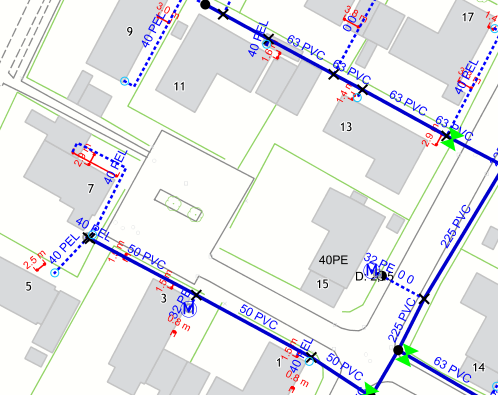 M2-14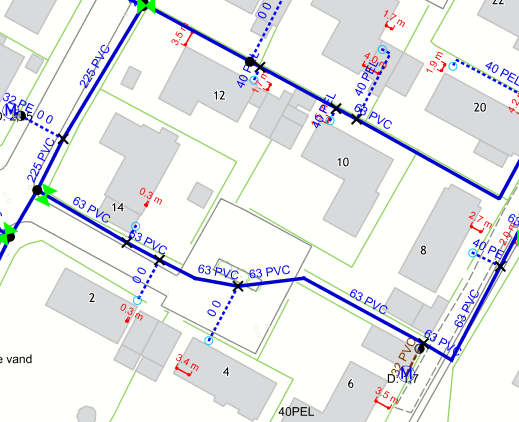 M17-31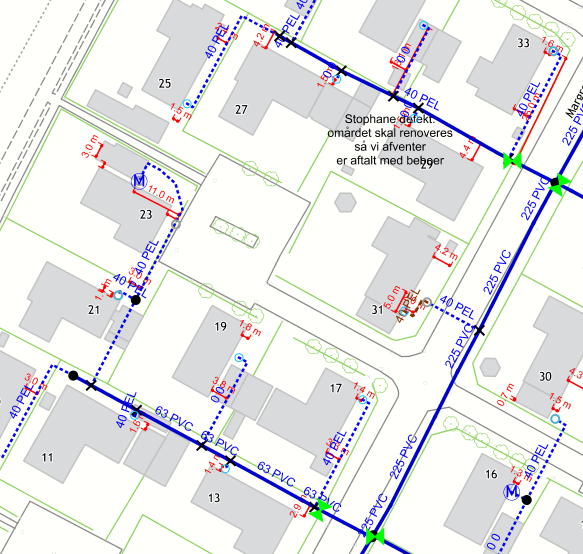 M16-30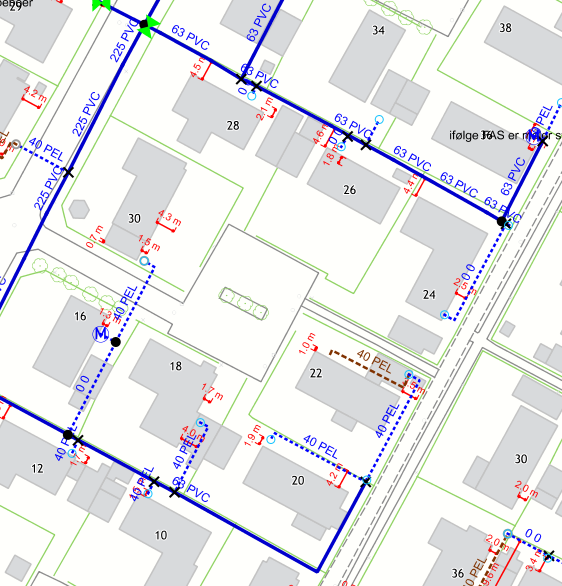 M33-47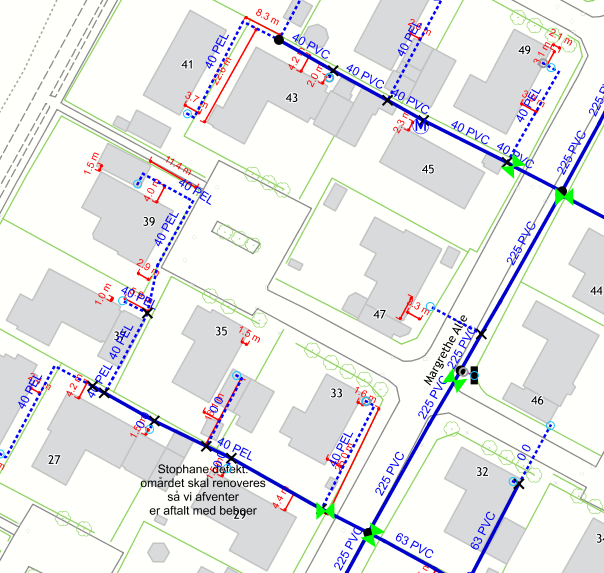 M32-46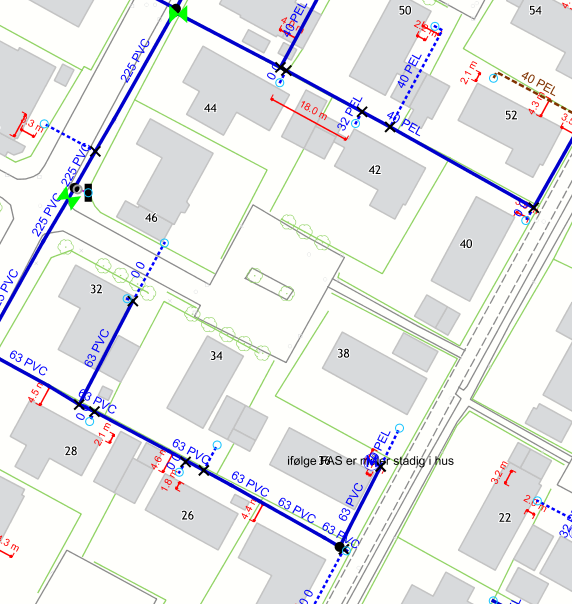 M49-63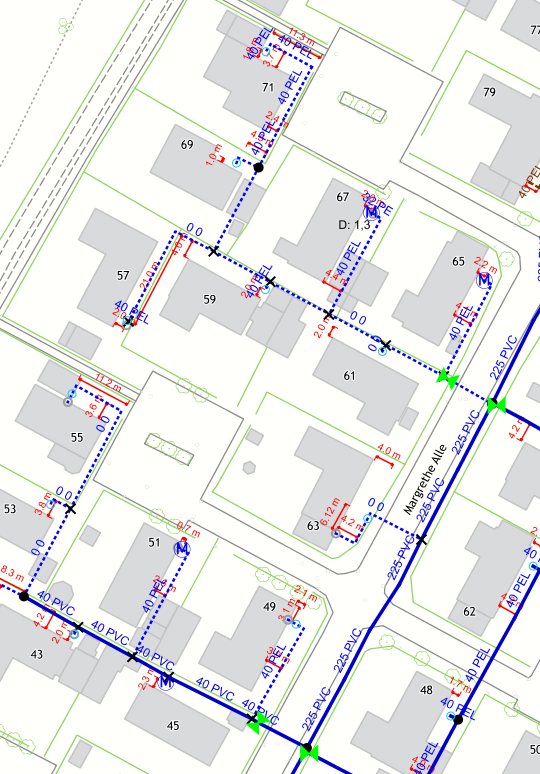 M48-62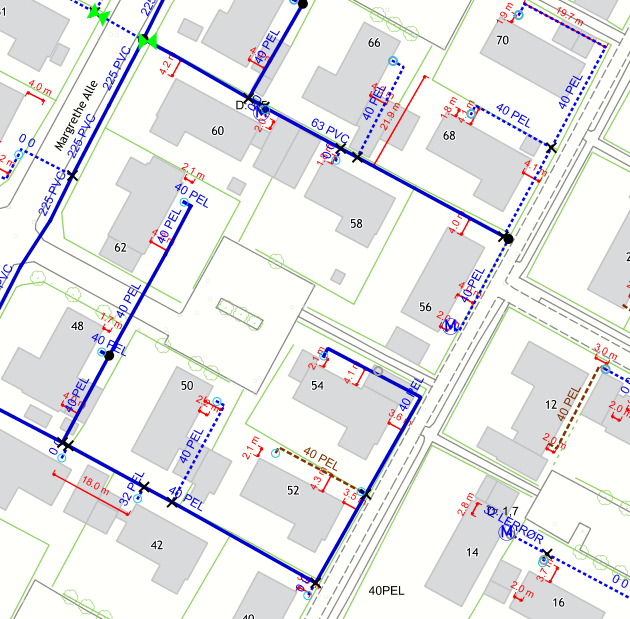 M65-79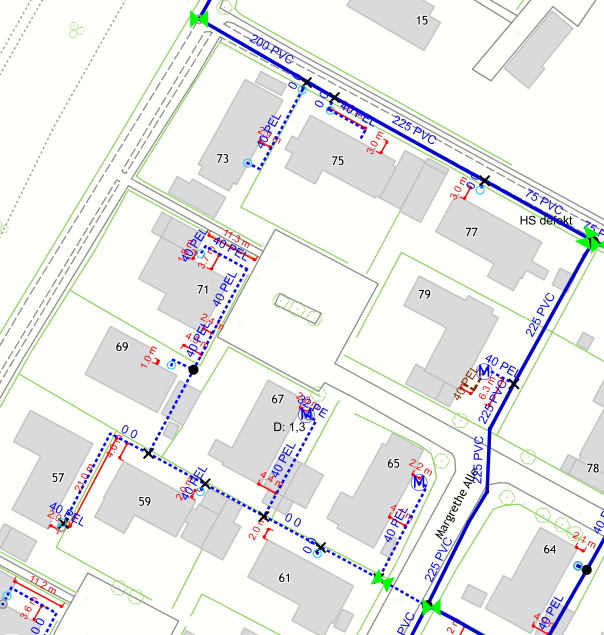 M64-78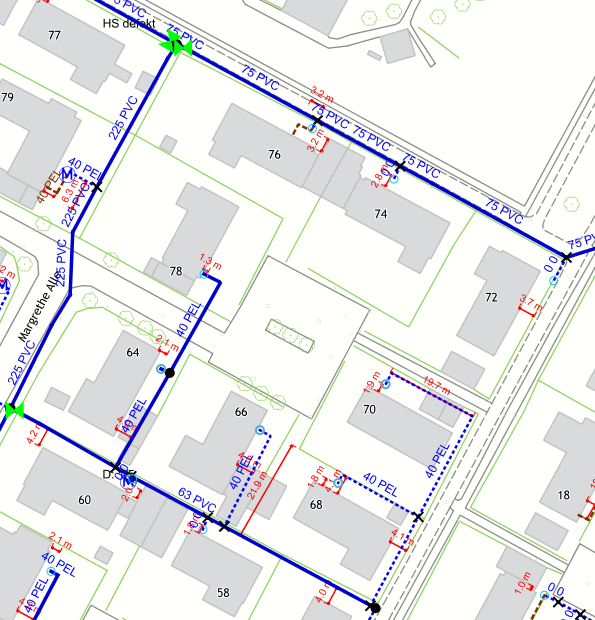 B2-8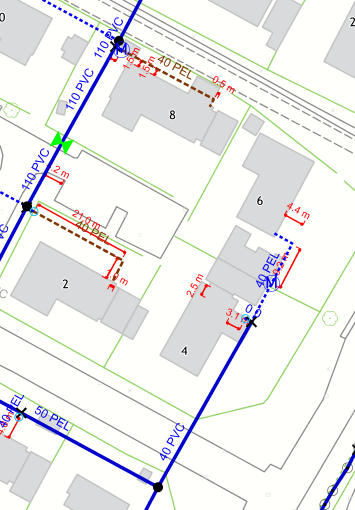 B10-16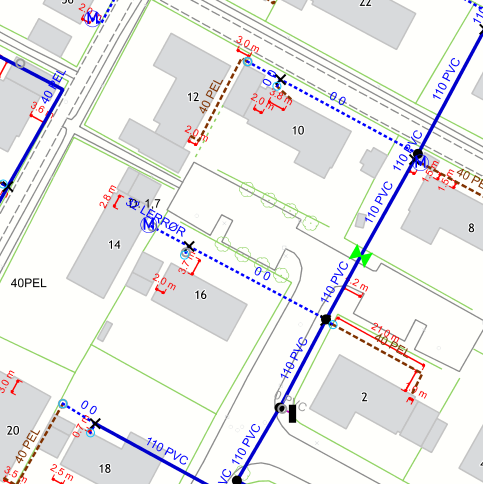 B1-7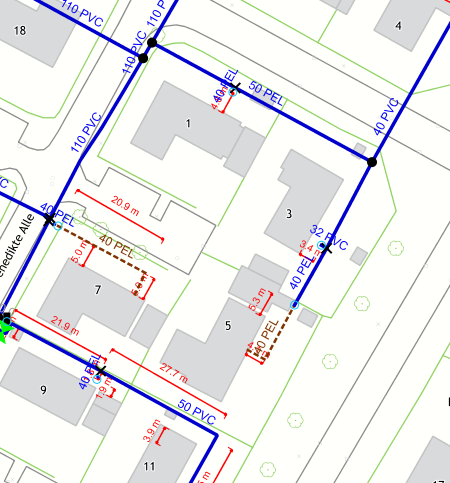 B18-24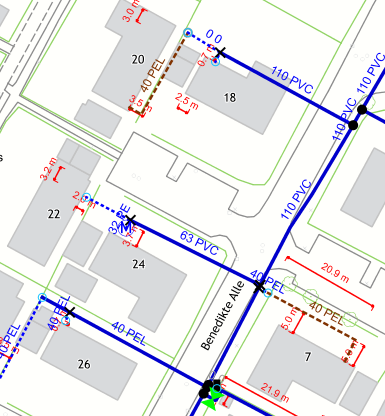 B26-32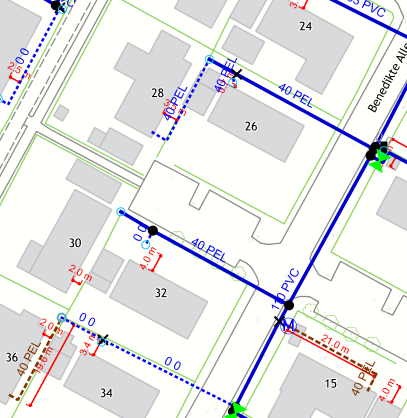 B9-15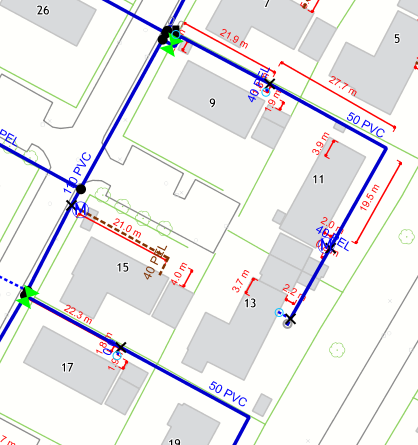 B34-40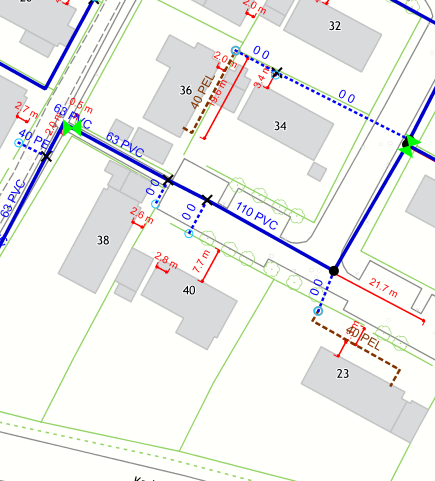 B17-23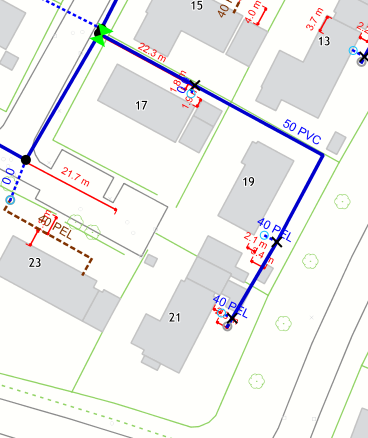 AM1-7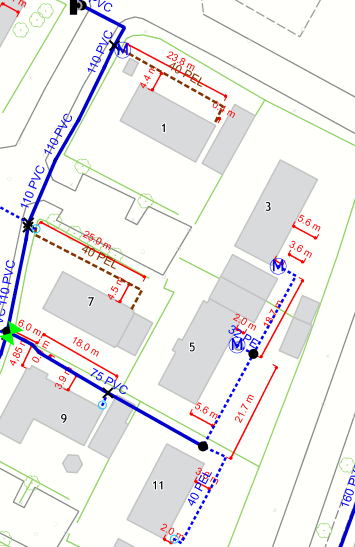 AM9-15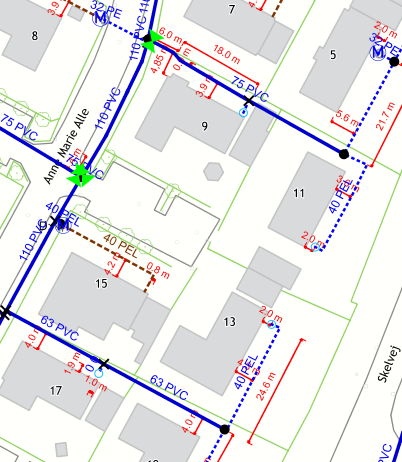 AM8-14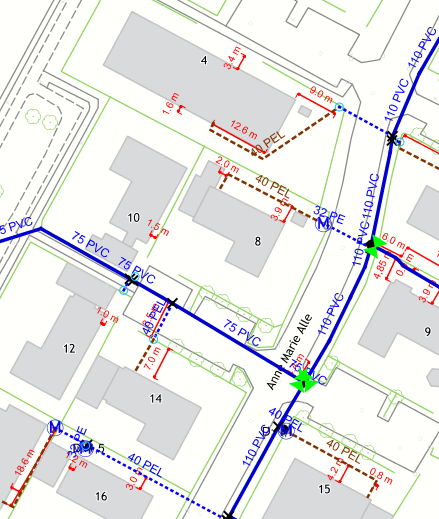 AM17-23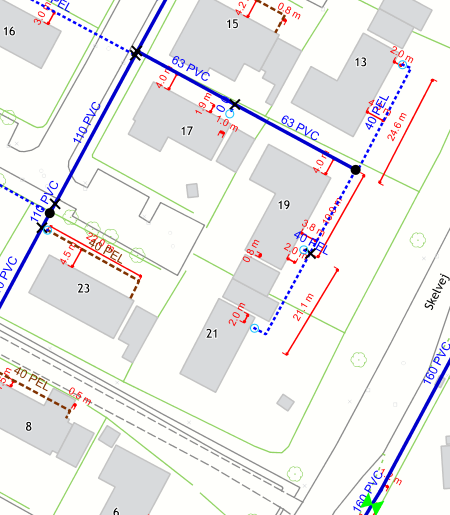 AM16-22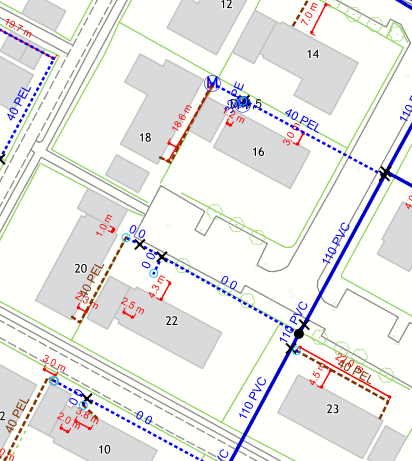 